 ZAJĘCIA 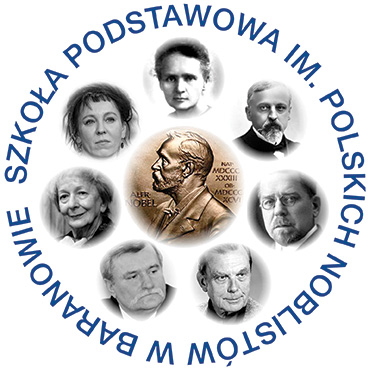 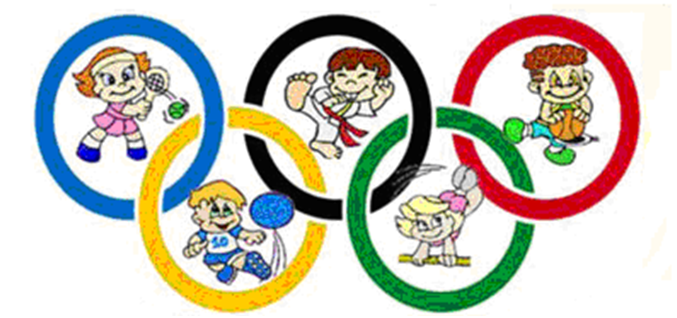  SPORTOWE GRY I ZABAWY LEKKOATLETYCZNEPT  13.45 – 14.30KLASY I - IIImgr Jolanta GdowskaPIŁKA SIATKOWAWT 13.45 – 15.15KLASY I - IIImgr Katarzyna PląskowskaPIŁKA NOŻNAPN 14.35 – 16.45WT  14.45 – 15.45WT  15.50 – 17.20CZW 14.45 – 15.45CZW 15.50 – 17.30SKS  kl. IV – VIIIUKS kl. I – IIIUKS kl. IV – VIIIUKS kl. I – IIIUKS kl. IV - VIIImgr Jacek SzewczyńskiGRY I ZABAWYZ ELEMENTAMI UNIHOKEJACZW 14.30 – 16.00PT 14.00 – 15.00UKS kl. I– IVSKS  kl. I - IImgr MarekŚwierczyńskiUNIHOKEJPN   14.45 – 16.15ŚR 17.00 – 18.30PT 15.00 – 17.00SKS kl. III - VIIIUKS kl. IV– VIIIUKS kl. III– VImgr MarekŚwierczyńskiBADMINTONPN  16.15 – 17.45ŚR  13.45 – 14.30ŚR  14.30 – 15.15ŚR 15.30 – 16.15ŚR 16.15 – 17.00CZW 16.30 – 18.30UKS SKS kl. ISKS kl. IISKS kl. III –VIIIUKS kl. III - VIIIUKS mgr MarzenaŚwierczyńskaBASENŚR  10.50 – 13.00PT  11.40 – 13.45SKS kl. 2a, 2b i 2c SKS kl. 3a i 3bmgr MarzenaŚwierczyńskamgr Jolanta Gdowska